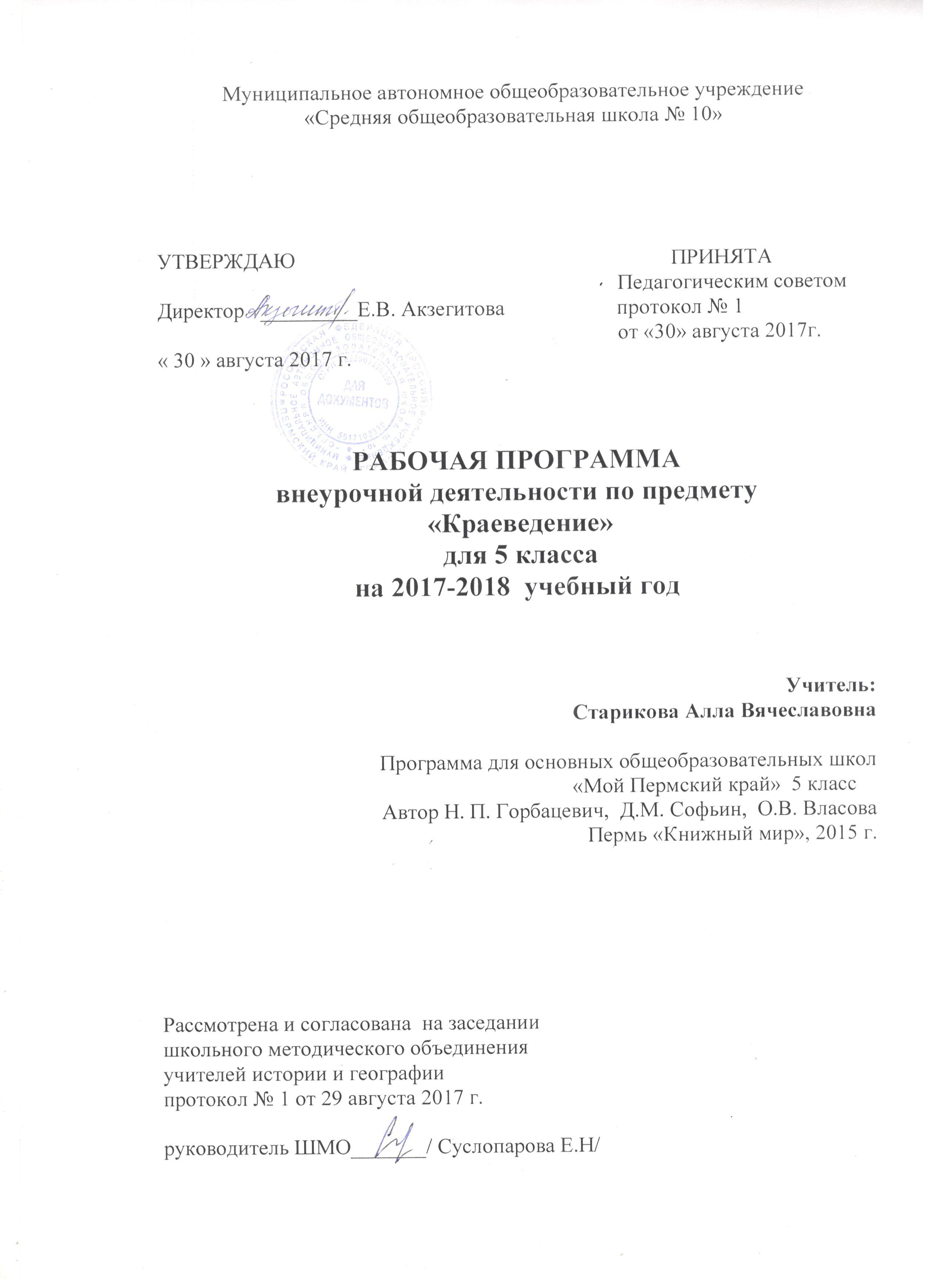 Рабочая программа внеурочной деятельности«Краеведение» 5 класс.Пояснительная запискаРабочая программа по курсу «Мой Пермский край» для 5 класса составлена на основе:1. Федерального государственного образовательного стандарта основного общего образования от 17 декабря 2010 г. №1897;2. Концепция духовно-нравственного развития и воспитания личности гражданина Российской Федерации, 2009 г.3. Государственная программа «Патриотическое воспитание граждан Российской Федерации на 2016-2020 годы»Рабочая программа ориентируется на учебник:Н.П.Горбацевич, Д.М. Софьин, О.В. Власова, Д.А. Кормилин «Мой Пермский край. 5 класс». Странички далеких и близких времен. – Пермь, «Книжный мир», 2015гОбщая характеристика курсаВ федеральном государственном образовательном стандарте основного общего образования предусмотрен учебный предмет «Основы духовно-нравственной культуры народов России». Данный курс направлен на формирование первоначальных представлений о светской этике, о традиционных религиях, их роли в культуре, истории и современности. В рамках курса, расширение знаний обучающихся сочетается с воспитанием ценностных отношений к изучаемым явлениям: внутренней установкиличности поступать согласно общественным нормам, правилам поведения ивзаимоотношений в обществе.Таким образом, характеризуя данный учебный предмет, следует подчеркнуть его интегративный характер: изучение направлено на образование, воспитание и развитие  школьника при особом внимании к его эмоциональному развитию. Интерес к проблеме изучения родного края, своей семьи продиктован потребностями современного российского общества и необходимостью в формировании личности гражданина, бережно относящегося к природным и социокультурным ценностям своего Отечества.Предмет помогает реализовывать в школьной практике принципы государственной политики и общие требования к содержанию образования, сформулированные в Законе РФ «Об образовании»:- Воспитание гражданственности и любви к Родине;- Содействие взаимопониманию и сотрудничеству между людьми, различными расовыми, этническими, религиозными и социальными группами;-  Формирование у учащихся научной основы понимания мира, адекватной современному уровню знаний;- Защита самой системой образования национальных культур и региональных традиций вусловиях многонационального государства.Знакомство с прошлым, настоящим и предполагаемым будущем своей малой Родины, особенностями природы, экономических, политических, культурных и других условий способствует формированию у школьника мировоззрения, в которое включены осознание своей принадлежности к определенной нации и, как следствие – понимание этого.Данный курс наглядно показывает учащимся насколько прошлое и настоящее своего края увлекательно и интересно. А главное – все это здесь, рядом с нами. Не нужно ехать за сотни километров, нужно только внимательно посмотреть вокруг, изучить окружающее. И это помогает учащимся углубить и расширить свои знания, полюбить школу, свойнаселенный пункт и гордиться ими. А из этой любви развивается более глубокая любовь к своей великой РодинеПрограмма предполагает историческое путешествие по Пермскому краю,предусматривает научить пятиклассников составлять собственные маршруты и увлекательные экскурсии. Программа нацеливает учащихся на активное познание своего края и предусматривает проектирование, экскурсии, выполнение познавательных и творческих работ.Общее количество часов 35 за год, что составляет 1час в неделю в течение года.Цели реализации программы: воспитание гражданина России, патриота малой родины, знающего и любящего свой край, город, село (его традиции, памятники природы, истории и культуры) и желающего принять активное участие в его развитии.Содержание программы предполагает решение следующих задач:Обучающие:• формировать у обучающихся представления об историческом прошлом и настоящем нашего края; о личностях, оставивших заметный след в истории; о вкладе, который внесли соотечественники в историческое и культурное наследие города, края, страны;• прививать школьникам умения и навыки поисковой деятельности: учить наблюдать и описывать факты, систематизировать собранный материал, оформлять его;Развивающие:• развивать коммуникативные навыки и умения в процессе общения, учить работать в группах, координировать деятельность, учить анализу и самоанализу:• расширять исторический кругозор учащихся;Воспитательные:• способствовать пробуждению интереса и бережного отношения к историческим, культурным и природным ценностям края;• воспитывать умение строить позитивные межличностные отношения с окружающим социумом;• содействовать формированию социально активной, нравственной личности с гражданским самосознанием.Требования к результатам обучения и освоения содержания курсаПланируемые результаты освоения программы:Личностные• освоение национальных ценностей, традиций, культуры родного края;• ориентация в системе моральных норм и ценностей;• основы социально-критического мышления, ориентация в особенностях социальных отношений и взаимодействий, установление взаимосвязи между общественными и политическими событиями;• сознание, признание высокой ценности жизни во всех её проявлениях.• умение учитывать разные мнения и стремиться к координации различных позиций в сотрудничестве;• умение формулировать собственное мнение и позицию, аргументировать икоординировать её с позициями партнёров в сотрудничестве при выработке общего решения в совместной деятельности;• умение устанавливать и сравнивать разные точки зрения, прежде чем принимать решения и делать выбор;• умение аргументировать свою точку зрения, спорить и отстаивать свою позицию не враждебным для оппонентов образом;• умение задавать вопросы, необходимые для организации собственной деятельности и сотрудничества с партнёром;• умение адекватно использовать речь для планирования и регуляции своей деятельности;• умение работать в группе — устанавливать рабочие отношения, эффективно сотрудничать и способствовать продуктивной кооперации; интегрироваться в группу сверстников и строить продуктивное взаимодействие со сверстниками и взрослыми.Познавательные • основы реализации проектно-исследовательской деятельности;• проведение наблюдения под руководством учителя;• осуществление расширенного поиска информации с использованием ресурсов библиотек и Интернета;• основы ознакомительного, творческого, усваивающего и критического чтения.Регулятивные • целеполагание как постановка учебной задачи на основе соотнесения того, что уже известно и усвоено учащимся, и того, что еще неизвестно;• планирование – определение последовательности промежуточных целей с учетом конечного результата; составление плана и последовательности действий;• прогнозирование – предвосхищение результата и уровня усвоения, его временных характеристик;• контроль в форме сличения способа действия и его результата с заданным эталоном с целью обнаружения отклонений и отличий от эталона;• коррекция – внесение необходимых дополнений и корректив в план и способ действия в случае расхождения эталона, реального действия и его продукта;• оценка - выделение и осознание учащимся того, что уже усвоено и что еще подлежит усвоению, осознание качества и уровня усвоения;• волевая саморегуляция как способность к мобилизации сил и энергии; способность к волевому усилию - к выбору в ситуации мотивационного конфликта и к преодолению препятствий.Виды деятельности:кроссворд, опрос, практические и творческие  задания, сообщения, викторина, защита проектов.Итоговый контроль: защита проекта «Мое путешествие».Содержание курсаВведение (1час).Включение в новый раздел знаний, связь данного курса с изучением других курсов и образовательных областей, неотрывность истории края от истории России и других стран. Знакомство с курсом, учебным пособием, его особенности, правила пользования им.Раздел 1. Древнее Прикамье. (6 часов).Задача изучения раздела: формирование понимания исторических корней края, особенностей его заселения, неповторимость его культуры. Знакомство с особенностями истории и жизни коренного населения Прикамья, их культурой, традициями, бытом.Основные понятия и термины: археология и археологический памятник, летоисчисление, Пермский период, геология, геологическая эра, каменный век, кроманьонец, Писаный камень, железный век, пермский звериный стиль, металлургия, священное животное, ханты, манси, коми-пермяки, топонимика, святилище, легенда, сказание, Парма, утварь,этнография, летопись, канонизация, епископ, крещение, христианство, язычество, обереги, Пермские боги (деревянная скульптура).Персоналии: Родерик Импи Мурчисон, Стефан Великопермский.Посмотрим глазами историка. Что изучает наука история, вспомогательные исторические науки, почему историю нельзя исправить или написать. Кто такие историки. Счет лет в истории (летоисчисление). История народа, история края. Пермский период. Геология – помощник истории. Геологические периоды. Пермский период и роль Р.И. Мурчисонав его открытии. Пермские ящеры. Каменный век Прикамья. Облик края в древние времена. Открытие первобытных стоянок человека на территории Прикамья. Археологические памятники на территории Прикамья, их охрана. Жизнь древних людей в Прикамье. Века металлов. Переход от каменного века к векам металлов, совершенствование орудий охоты и земледелия. Кто такиечуды. Понятие о пермском зверином стиле. Время создания предметов пермского звериного стиля. Причины его появления. Легенды исказания, связанные с наиболее распространенными в Прикамье священными животными. Писаный камень и иные уральские писаницы.Кто живет, тот и названия дает. Понятие о топонимике. Происхождение слова «Пермь».Народы, населявшие Прикамье в древности и живущие здесь в настоящее время. Освоение русскими уральских земель. Переход от языческой веры к христианству. Роль Стефана Великопермского в христианизации Прикамья. Пермская деревянная скульптура.Раздел 2. Столичная эстафета (7 часов)Задача изучения раздела: знакомство с историческими фактами возникновения и развития исторических городов Пермской земли, в разное время бывшими региональной столицей Прикамья.Основные понятия и термины: крепость, острог, городище, усадьба, кремль, слобода, посад, собор, амбар, зодчество, город-памятник, ремесла и ремесленники, набеги, соляной промысел, вотчина, иконопись, атаман, ханство, летописец и летопись, шатер, каменная соль, магний, ботанический сад, оранжерея, систематика, тюркские народы, тракт, благотворительность, купечество, гильдия, гостиный двор, селенит, камнерезное искусство, сталактит, сталагмит, завод-поселение, полба, крестьянская война, диорама,метеорит, герб, геральдика и др.Персоналии: Строгановы, Демидовы, Артемий Бабинов,  Иван IV (Грозный). Романовы, Петр I, Ермак, хан Кучум, К.Рылеев, Павел I, братья Калиниковы, Голицыны, А.Воронихин, М.Грибушин, А.Губкин, К.Хлебников и А.Хлебников, В.Татищев, С.Ремезов, Е.Пугачев, В.Беринг, Д.Менделеев, В.Н.Татищев, Петр I, Екатерина II, Александр I, Н.В. Мешков, И.И.Свиязев, К.Ф.Модерах, Дягилевы, Любимовы, А.С.Попов,Н.Г. Славянов, И.Лем.Чердынь. Древнейший город Прикамья История его основания. Каменная архитектура Чердыни. Город - памятник и его охрана. Ныроб и его роль в русской истории. Ныробскийузник.Соликамск. Основание города. Его значение в истории России и Прикамья. Роль промышленников Демидовых в развитии города и края. Архитектура. Современный Соликамск. Город – памятник и его охрана. Ермак и его роль в освоении Урала и Сибири.Усолье и соляные промыслы. Род Строгановых и история Усолья. Архитектура. Нарышкинское барокко. А. Воронихин.Кунгур. Основание Кунгура – крупного торгового центра Прикамья. Кунгурская ярмарка. Купцы Грибушин и Губкин и их вклад в развитие города. Культура и искусство.Знаменитые жители Кунгура. Кунгурская ледяная пещера – памятник природы мирового значения.Основание Перми. Основание Егошихинского завода. Роль В.Н. Татищева в освоении богатств уральских земель. Первые постройки Перми.1780 год – переименование Егошихинского завода в город Пермь. 1781 – образованиеПермской губернии. Первые улицы и каменные здания Перми. Градостроительство иархитектура XIX века. Губернаторы Прикамья, оставившие свой след в истории.Губернский город Пермь. Особенности застройки и развития губернского города.Архитектура Перми. Ф.Х. Грааль и его деятельность. Пермский университет.Замечательные жители Перми. Князья Макутовы. Знаменитые изобретатели – уроженцы Прикамья: А.С.Попов, Н.Г.Славянов, Н.В.Воронцов. Пароходчики И.И. Любимов и Н.В.Мешков. Д.Д. Смышляев. Дягилевы. Знаменитые гости Перми.Раздел 3. Коми-Пермяцкий округ (1 час)Задача изучения раздела: знакомство с Коми-Пермяцким округом как неотъемлемой частью Пермского края.Основные понятия и термины: Кудымкар, исторические здания и постройки, коми-пермяки и коми-пермяцкий эпос. Кудым-Ош.Персоналии: Строгановы, П.И. Субботин-Пермяк.Раздел № 4. Старинные города и поселки Прикамья (12 часов)Задача изучения раздела: знакомство с историческими городами Прикамья, их особенностями, архитектурой, бытом. Роль малых городов в истории края и России.Основные понятия и термины: город-завод, мастеровые, изобретатель-самоучка.Персоналии: Строгановы, Демидовы, Лазаревы. Савва Морозов. Дягилевы.Оса. Основание города. Оса – старинный купеческий город. Взятие Е. Пугачевым крепости Оса и исторический мемориал, посвященный этому событию. Архитектура и ее охрана. Витус Беринг и Оса.Оханск. Основание города. Оханск купеческий и его особенности. Путь великих людей России через Оханск. Оханский метеорит.Ильинский. Центр управление Строгановской вотчиной. Самодеятельная культура Ильинского. Артефакты Ильинского музея. Пожвинская роспись (уральская роза) в коллекции музея. Лесопарк Кузьминка.Очер. История возникновения. Памятники истории и архитектуры. Ежовскийпалеонтологический памятник.Добрянка. Достопримечательности города, культурная жизнь завода, современная жизнь Добрянки.Чермоз. Лазаревы в Прикамье. Культурно-исторические памятники Чермоза.Нытва. Культурно-исторические памятники Нытвы. Нытвенская ложка.Лысьва. Князья Шаховские и Шуваловы в Прикамье. Лысьвенская каска.Пожва. Пожвенские заводы, их продукция. Пароходостроение в Прикамье.Суксун. Достопримечательности Суксуна. Суксунский самовар.Орел. Роль городка в освоении Урала и Сибири. Прикамские изразцы.Кын-завод. Археологические памятники и памятники культуры.Павловский. П.А. Строганов.Орда. Камнерезное дело в Прикамье.Всеволодо-Вильва. Завод и имение. Роль Всеволодо-Вильвы в культурной жизни Прикамья.Бикбарда – родовое имение Дягилевых.Пыскор как первая резиденция Строгановых в Прикамье.Раздел № 5. Горное дело и развитие Прикамья. (1 час)Задача изучения раздела: сформировать представление о городе-заводе.Опорные понятия и термины: город-завод, мастеровые, изобретатель-самоучка. Города-заводы как основа металлургической промышленности в Прикамье. Устройство завода. Заводские рабочие. Жизнь и быт заводского поселения.Раздел № 6. Новые города Прикамья. (3 час)Задача изучения раздела: знакомство с новыми городами Прикамья, их особенностями, архитектурой, бытом. Новые отрасли промышленности Прикамья.Основные понятия и термины: комбинат, химическая промышленность, нефтяная промышленность, лесная и целлюлозно-бумажная промышленность, гидроэнергетика.Персоналии: С.С. Говорухин.Березники. Березниковский химический комбинат. С.С. Говорухин.Краснокамск. Краснокамский целлюлозно-бумажный комбинат.Чайковский. Воткинская ГЭС.Раздел №  7. Прикамье в военные годы (1 часа)Задача изучения раздела: знакомство с героями войн, формирование образа защитника Родины.Основные понятия и термины: героизм, патриотизм, защита Родины.Персоналии: Ю. Берглин, Н. Трухин, А. Стабровский,Т. Барамзина,А.Покрышкин и др.Герои войны 1812 года. Герои русско-турецких войн. Герои Первой мировой войны.Герои Великой Отечественной войны.Прикамье в годы Великой Отечественной войны.Раздел № 8. Прикамье литературное (1 час)Задача изучения раздела: знакомство литературным наследием Прикамья.Основные понятия и термины: писатель, поэт.Персоналии:А. Попов, М. Осоргин, Д. Мамин-Сибиряк, П. Бажов, А. Чехов, Б. Пастернак, В. Иванов, В. Астафьев, О. Волконская, О. Селянкин, Л. Юзефович, А. Королев, В. Воробьев, Л. Давыдычев, Л.Кузьмин.Литературное пространство Прикамья.Детские писатели и их произведения.Итоговое повторение в виде интеллектуальной игры «Мой Пермский край» (1час)Защита проекта  «Моё путешествие» (1 часа)Календарно-тематическое планирование по курсу «Краеведение» 5 классН.П. Горбацевич, Д.М. Софьин, О.В. Власова, Д.А. Кормилин.«Мой Пермский край. Странички далеких и близких времен 5 класс»Пермь, «Книжный мир», 2015г».Итого: 35 часов (1 час в неделю).Учебно-методическое и материально-техническое обеспечение образовательного процессаСписок используемых источников:● Карты (настенные, электронные) Прикамья, Урала, Российской Федерации.http://bestmaps.ru/region/permskiy-krayhttp://www.rdfo.ru/?menu=PermskiyKrayMaphttp://rfmaps.ru/permskij-kraj/http://perm-map.ru/http://russia-karta.ru/permskij-kraj.htm● Интернет-страницы и сайты населенных пунктов ПрикамьяГорода Прикамья. ●Ресурсы местных музеев и архивов.Пермский краеведческий музей http://museum.perm.ru/Пермский край: музеи http://www.tripadvisor.ru/Attractions-g2324084-Activities-c49-oa30-Perm_Krai_Volga_District.html14 музеев Пермского края, которые стоит посетитьhttp://permavtotravel.ucoz.ru/news/14_muzeev_permskogo_kraja_kotorye_stoit_posetit/2013-05-19-667● Методическая поддержка в социальной сети «Вконтакте» - группа «Мой Пермский край. Краеведение».№ п/пТемавнеурочного занятияИзучаемые вопросыДата планДата факт1.Введение в предмет «Краеведение» (1час)Включение в новый раздел знаний, связь данного курса с изучением других курсов и образовательных областей, неотрывность истории края от истории России и других стран. Знакомство с курсом, учебным пособием, его особенности, правила пользования им.Раздел  1. Древнее Прикамье. (6 часов).Раздел  1. Древнее Прикамье. (6 часов).Раздел  1. Древнее Прикамье. (6 часов).Раздел  1. Древнее Прикамье. (6 часов).Раздел  1. Древнее Прикамье. (6 часов).2.Посмотрим глазами историка. Что изучает наука история, вспомогательные исторические науки, почему историю нельзя исправить или написать. Кто такие историки. Счет лет в истории (летоисчисление). История народа, история края.3.Пермский периодГеология – помощник истории. Геологические периоды. Пермский период и роль Р.И. Мурчисонав его открытии. Пермские ящеры.4.Каменный век Прикамья Облик края в древние времена. Открытие первобытных стоянок человека на территории Прикамья. Археологические памятники на территории Прикамья, их охрана. Жизнь древних людей в Прикамье.5.Века металловПереход от каменного века к векам металлов, совершенствование орудий охоты и земледелия. Кто такиечуды. Понятие о пермском зверином стиле. Время создания предметов пермского звериного стиля. Причины его появления. Легенды исказания, связанные с наиболее распространенными в Прикамье священными животными. Писаный камень и иные уральские писаницы6.Кто живет, тот и название даетКто живет, тот и названия дает. Понятие о топонимике. Происхождение слова «Пермь».Народы, населявшие Прикамье в древности и живущие здесь в настоящее время. Освоение русскими уральских земель. Переход от языческой веры к христианству. Роль Стефана Великопермского в христианизации Прикамья. Пермская деревянная скульптура.Раздел  2. Столичная эстафета (7часов)Раздел  2. Столичная эстафета (7часов)Раздел  2. Столичная эстафета (7часов)Раздел  2. Столичная эстафета (7часов)Раздел  2. Столичная эстафета (7часов)7.ЧердыньЧердынь. Древнейший город Прикамья. История его основания. Каменная архитектура Чердыни. Город - памятник и его охрана. 8НыробНыроб и его роль в русской истории. Ныробскийузник.9СоликамскСоликамск. Основание города. Его значение в истории России и Прикамья. Роль промышленников Демидовых в развитии города и края. Архитектура. Современный Соликамск. Город – памятник и его охрана. Ермак и его роль в освоении Урала и Сибири.10УсольеУсолье и соляные промыслы. Род Строгановых и история Усолья. Архитектура. Нарышкинское барокко. А. Воронихин.11КунгурКунгур. Основание Кунгура – крупного торгового центра Прикамья. Кунгурская ярмарка. Купцы Грибушин и Губкин и их вклад в развитие города. Культура и искусство. Знаменитые жители Кунгура. Кунгурская ледяная пещера – памятник природы мирового значения.12Основание Перми. Основание Егошихинского завода. Роль В.Н. Татищева в освоении богатств уральских земель. Первые постройки Перми.1780 год – переименование Егошихинского завода в город Пермь. 1781 – образование Пермской губернии. Первые улицы и каменные здания Перми. Градостроительство и архитектура XIX века. Губернаторы Прикамья, оставившие свой след в истории.13Губернский город ПермьГубернский город Пермь. Особенности застройки и развития губернского города.Архитектура Перми. Ф.Х. Грааль и его деятельность. Пермский университет.14Замечательные жители ПермиЗамечательные жители Перми. Князья Макутовы. Знаменитые изобретатели – уроженцы Прикамья: А.С.Попов, Н.Г.Славянов, Н.В.Воронцов. Пароходчики И.И. Любимов и Н.В.Мешков. Д.Д. Смышляев. Дягилевы. Знаменитые гости Перми.Раздел  3. Коми-Пермяцкий округ (1 час)Раздел  3. Коми-Пермяцкий округ (1 час)Раздел  3. Коми-Пермяцкий округ (1 час)Раздел  3. Коми-Пермяцкий округ (1 час)Раздел  3. Коми-Пермяцкий округ (1 час)15Коми-Пермяцкий округКудымкар, исторические здания и постройки, коми-пермяки и коми-пермяцкий эпос. Кудым-Ош. Строгановы, П.И. Субботин-Пермяк.Раздел № 4. Старинные города и поселки Прикамья ( 12 часов)Раздел № 4. Старинные города и поселки Прикамья ( 12 часов)Раздел № 4. Старинные города и поселки Прикамья ( 12 часов)Раздел № 4. Старинные города и поселки Прикамья ( 12 часов)Раздел № 4. Старинные города и поселки Прикамья ( 12 часов)16Оса Основание города. Оса – старинный купеческий город. Взятие Е. Пугачевым крепости Оса и исторический мемориал, посвященный этому событию. Архитектура и ее охрана. Витус Беринг и Оса.17Оханск Основание города. Оханск купеческий и его особенности. Путь великих людей России через Оханск. Оханский метеорит.18ИльинскийЦентр управление Строгановской вотчиной. Самодеятельная культура  п.Ильинский. Артефакты Ильинского музея. 19Очер История возникновения. Памятники истории и архитектуры. Ежовскийпалеонтологический памятник.20ДобрянкаДобрянка. Достопримечательности города, культурная жизнь завода, современная жизнь Добрянки.21ЧермозНытваЛысьваПожваСуксунОрелЛазаревы в Прикамье. Культурно-исторические памятники Чермоза. Культурно-исторические памятники Нытвы. Нытвенская ложка.Князья Шаховские и Шуваловы в Прикамье. Лысьвенская каска.Пожва. Пожвенские заводы, их продукция. Пароходостроение в Прикамье.Достопримечательности Суксуна. Суксунский самовар.Орел. Роль городка в освоении Урала и Сибири. Прикамские изразцы.22Кын-завод Археологические памятники и памятники культуры.23ПавловскийПавловский. П.А. Строганов.24Орда Камнерезное дело в Прикамье.25Всеволодо-  ВильваЗавод и имение. Роль Всеволодо-Вильвы в культурной жизниПрикамья.26БикбардаБикбарда – родовое имение Дягилевых.27ПыскорПыскор как первая резиденция Строгановых в ПрикамьеРаздел № 5. Горное дело и развитие Прикамья. (1час)Раздел № 5. Горное дело и развитие Прикамья. (1час)Раздел № 5. Горное дело и развитие Прикамья. (1час)Раздел № 5. Горное дело и развитие Прикамья. (1час)Раздел № 5. Горное дело и развитие Прикамья. (1час)28Горное дело и развитие Прикамья.Развитие горного дела в Прикамье.Раздел № 6. Новые города Прикамья. (3 час)Раздел № 6. Новые города Прикамья. (3 час)Раздел № 6. Новые города Прикамья. (3 час)Раздел № 6. Новые города Прикамья. (3 час)Раздел № 6. Новые города Прикамья. (3 час)29БерезникиБерезниковский химический комбинат. С.С. Говорухин.30КраснокамскКраснокамский целлюлозно-бумажный комбинат.31ЧайковскийВоткинская ГЭС.Раздел № 7. Прикамье в военные годы (1 часа)Раздел № 7. Прикамье в военные годы (1 часа)Раздел № 7. Прикамье в военные годы (1 часа)Раздел № 7. Прикамье в военные годы (1 часа)Раздел № 7. Прикамье в военные годы (1 часа)32Прикамье в военные годыГерои войны 1812 года. Герои русско-турецких войн. Герои Первой мировой войны.Герои Великой Отечественной войны.Прикамье в годы Великой Отечественной войны.Раздел № 8. Прикамье литературное (1 часа)Раздел № 8. Прикамье литературное (1 часа)Раздел № 8. Прикамье литературное (1 часа)Раздел № 8. Прикамье литературное (1 часа)Раздел № 8. Прикамье литературное (1 часа)33Прикамье литературноеМихаил Андреевич Осоргин (1878 -1942), Дмитрий НаркисовичМамин-Сибиряк (1852 – 1912),Павел Петрович Бажов (1879 -1950) 34Итоговое повторениеИнтеллектуальная игра «Мой Пермский край»35Защита проекта «Мое путешествие»Обучающиеся защищают проект «Мое путешествие».